Enstitüye sunduğum tezin birer nüshasını aşağıda isimleri yazılı jüri üyelerine teslim ettim.…/…./20..Öğrencinin Adı Soyadı                                                                                                                                    İmzası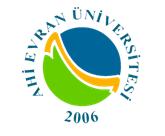 T.C.AHİ EVRAN ÜNİVERSİTESİSOSYAL BİLİMLERİ ENSTİTÜSÜJÜRİ ÜYELERİNE TEZ TESLİM FORMUİlgiAhi Evran Üniversitesi Sosyal Bilimleri Enstitüsü’nün ……/……/201.. tarih ve …….. sayılı Yönetim Kurulu KararıÖğrencinin Adı soyadıÖğrenci NoAnabilim/Bilim DalıDanışmanın Unvanı, Adı Soyadı Tezin BaşlığıJüri Üyesinin Jüri Üyesinin Unvanı, Adı SoyadıUnvanı, Adı SoyadıTeslim TarihiTeslim Tarihiİmza İmza Teslim Şekli( ) Elden   ( ) Kargo  ( ) PostaTeslim Şekli( ) Elden   ( ) Kargo  ( ) PostaJüri Üyesinin Jüri Üyesinin Unvanı, Adı SoyadıUnvanı, Adı SoyadıTeslim TarihiTeslim Tarihiİmza İmza Teslim Şekli( ) Elden   ( ) Kargo  ( ) PostaTeslim Şekli( ) Elden   ( ) Kargo  ( ) PostaJüri Üyesinin Unvanı, Adı SoyadıTeslim Tarihiİmza Teslim Şekli( ) Elden   ( ) Kargo  ( ) Posta